PORTAL KULLANICI BİLGİLERİE-fatura üzerinde gözükmesi istenilen firma logosunu grafik formatta gönderilmesi gerekmektedir.E-fatura üzerinde gözükmesi istenilen imzanın, imza sirküleri olarak iletilmesi gerekmektedir. 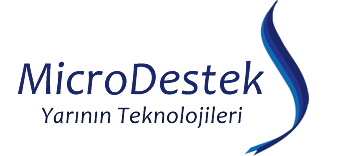 MicroDestek Mükellef Tanımlama FormuMicroDestek Mükellef Tanımlama FormuMicroDestek Mükellef Tanımlama Formue-faturae-arşive-deftere-smmVergi Kimlik No (VKN)Vergi DairesiŞirket İsmiŞirketin Yasal AdresiPosta Koduİlçe – İlTelefon NumarasıFaks NumarasıWeb AdresiMersis NoKayıt Tarihiİlgili Kişi Ad – Soy Ad Yetkili T.C. Kimlik Noİlgili Kişi e-postaUnvanKullanıcı AdıKullanıcı Şifre